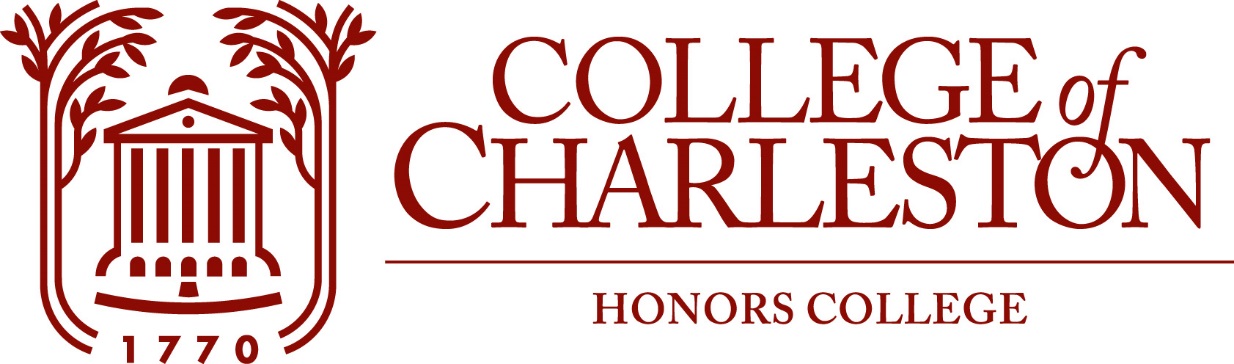 The Honors College is proud to offer the opportunity for you to purchase a bound copy of your Bachelor’s Essay.  What better way to preserve your academic achievement than through a copy of your Bachelor’s Essay.  Your cost, $50.00, includes shipping and handling.  Each Bachelor’s Essay will be bound in a maroon hard cover with embossed gold text located on the spine and the front cover.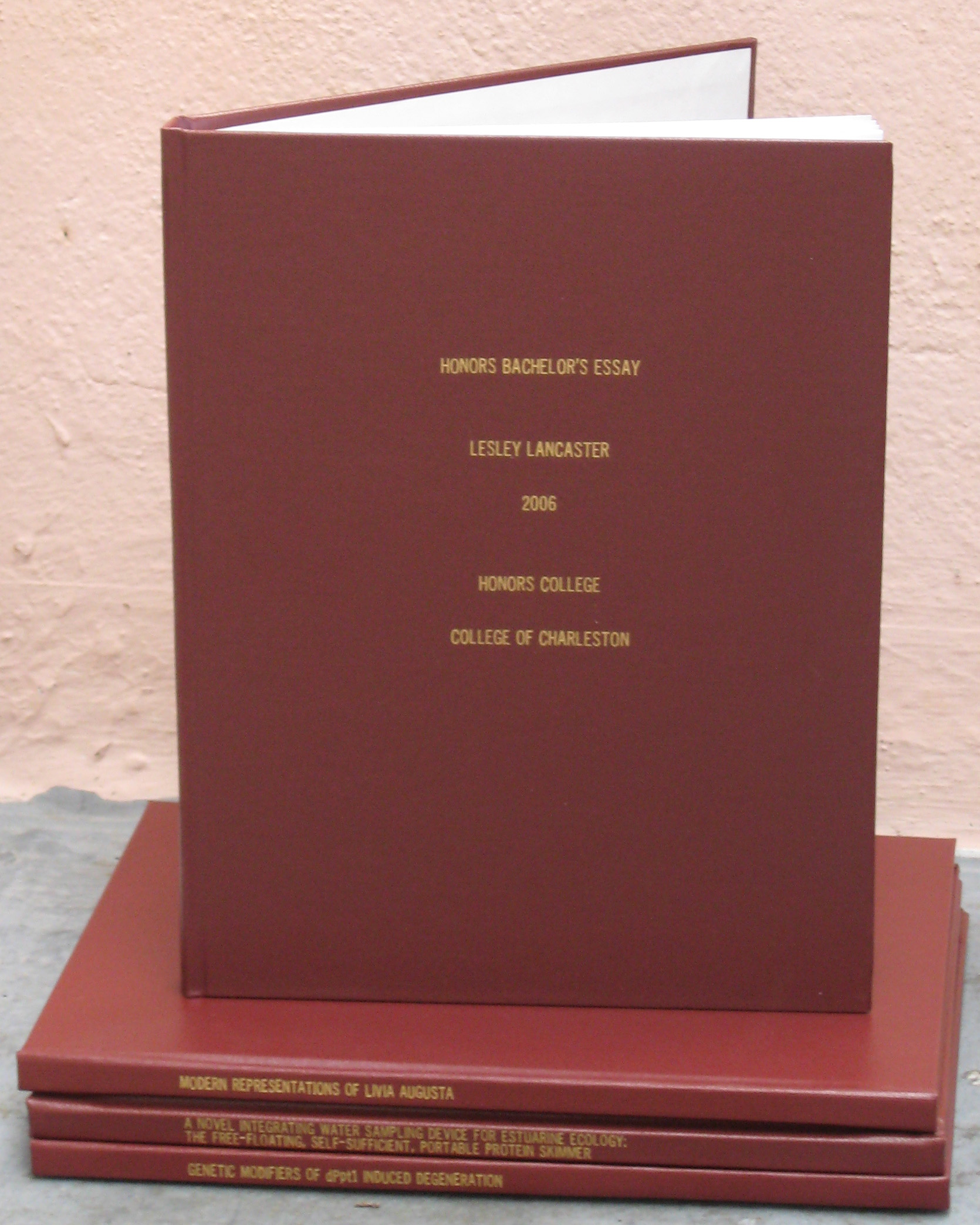 Please complete the order form and submit a copy of your Bachelor’s Essay for each book ordered.  Return your completed order form along with your check or money order to:The College of CharlestonHonors CollegeAttn: Bachelor’s Essay Binding10 Green WayCharleston SC  29424Call 843.953.7878 if you have questions.All orders must be postmarked by May 25, 2018.  